Ara que ja has definit els punts que has de millorar, proposa un pla: Quan (data):On:Com (què faràs, revisa els punts per millorar):Signatura del tutor o tutora             Signatura de l’estudiant Data:ESPAI ADDICIONAL: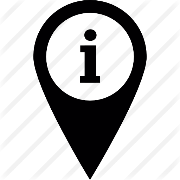 Fitxa d’autodiagnosi